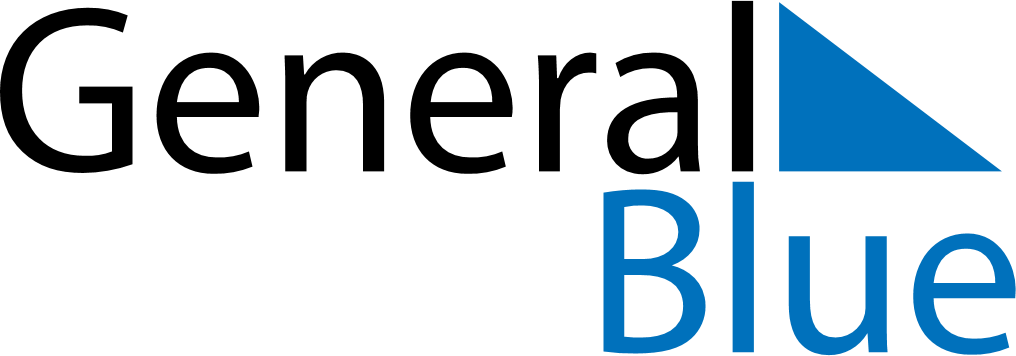 September 2018September 2018September 2018SomaliaSomaliaSundayMondayTuesdayWednesdayThursdayFridaySaturday12345678910111213141516171819202122Day of Ashura2324252627282930